平成 28 年度	第 3 回国家資格	キャリアコンサルタント試験★注意事項★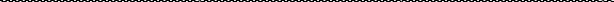 1．本試験の出題形式は、記述式 3 問です。【事例記録】を読み、設問ごとに解答用紙の記入欄に記述してください。2．解答用紙の所定欄に、氏名を記入し、受験者シールのバーコードシール 1 枚を必ず貼り付けてください。記載漏れおよび貼り忘れの場合は採点されません。3．試験中は、受験票、腕時計、筆記具（鉛筆、ペン、消しゴム）以外のもの（定規、メモ用紙、筆記具入れ等）は机上に置かず、カバンの中などにしまってください。4．受験票は、机上の通路側に見えるように置いてください。5．試験室内では、携帯電話•スマートフォンなど全ての通信機器及び電子機器、時計のアラーム等、音の出る機器は使用禁止です。必ず電源を切り、鞄の中などにしまってください。6．試験中は、乱丁•落丁•印刷不鮮明に関する質問以外はお受けできません。7．不正行為があったときは、すべての解答が無効となります。8．試験終了の合図が告げられたら、直ちに筆記具を置き、試験監督者の指示に従ってください。9．その他、試験監督者の指示に従ってください。指示に従わない場合は、失格となります。【退席時の注意事項】1．試験開始後30分経過した時点で途中退出できます。途中退出する場合には、挙手し、試験監督者の指示に従ってください。問題用紙はお持ち帰りください。2．試験終了時刻5分前からは退出できません。試験終了後、試験監督者が解答用紙を回収しますので、着席したまま静粛にお待ちください。厚生労働大臣登録試験機関特定非営利活動法人キャリア・コンサルティング協議会〒105-0011   東京都港区芝公園 1 丁目 6 番 8 号 泉芝公園ビル 5 階 TEL 03-5402-4688問題	次の【事例記録】を読み、以下の設問に答えなさい。解答は解答用紙の設問 ごとに記述すること。【事例記録】1．相談者情報	Zさん、29 歳、男性、独身、大学卒。X県Y市に両親と同居。家族構成：父 64 歳、母 58 歳、姉(34 歳)は結婚しA県B市で家族と暮らす。保有資格：実用英語技能検定 3 級2．来談の経緯	来談日：平成 29 年 2 月上旬Zさんは、学卒時の就職活動がうまく行かず、そのまま何となく雇用保険の被保険者にはならない短期間・短時間のアルバイトをしてきた。しかし父親が今年定年を迎えることから、そろそろ就職をして欲しいと両親から懇願された。自分でもこのままではいけないと思ってはいたが、どんな仕事が自分に向いているか分からないということで相談に来た。前回の初回面談では VPI 職業興味検査を実施し、結果についてキャリアコンサルタントから簡単にフィードバックを受け、候補としてリストアップされた職業のうち自分の知らない職業については調べてみることを約束し、今回の面接に至る。3．逐語（一部抜粋）：CC はキャリアコンサルタント、CL は相談者の発言を示す。CC1	先日の職業興味検査の結果を自宅で見直してみて、どんなことを考えたか教えてもらえますか？CL1     はい、自分でも R タイプが強いというのは納得できます。リストにあった仕事をいろいろ調べた中で、特に CAD オペレーターはいいなぁと思いました。でも、やったこともないし、資格もないし…、それに正社員で働く自分が想像できなくって、やっぱり無理かな…①CC2CL2	30  歳までには働かなきゃいけないとは思うのですが、普通の人みたいに働くことが僕に出来るのかなって…。CC3	うんうん。就職した後のこともきちんと考えているのですね。CL3	考え出すとどんどん分からないことや不安なことが出てきて。それで今まで就職活動に気が進まなかったのです。（中略。これ以降の応答は中略後のものを示す）CC4    これまでZさんがお話してくれたことはとても大切なことだと思います。30  歳までには働きたいという気持ち、CAD オペレーターを目指したいということ。今後どのような目標を立てるか、その目標に近づくにはどうすればいいかを一緒に考えてみましょう。CL4    はい。でも、そもそも今まできちんと働いた経験もないし、不安です。関連する勉強なんてしたことないし、資格も何もないし、専門学校に通うにしてもお金がかかりますよね。未経験だし、今までちゃんと働いてない人間を採用する会社なんてないのじゃないでしょうか。CC5CL5	へぇ～そんな方法があるのですね。だったら是非やってみたいです。CC6	そうですね。私はZさんが調べにくい情報は探してみますが、Zさんも自分で探せる情報は探してきて、次回は、もう少し具体的なお話をしましょう。CL6	はい、わかりました。頑張ります。でも、どうやって調べたらいいんですか？以下略【設問】※注意：解答は全て解答用紙の行内に記入すること。裏面等に記入したものは採点されません。設問1	逐語の空欄Aで、キャリアコンサルタントとしてあなたなら CL1の下線部①を受けてどのような応答をするかを記述せよ。（10 点）設問2	キャリアコンサルタントとして、あなたが考える相談者の「問題」を記述せよ。（10 点）設問3	このケースの展開に関し、次の 2 点について具体的に述べよ。（30 点）（1）逐語の空欄Bで、キャリアコンサルタントとして、あなたならどのような情報提供をするか、考えられる応答を 2 つ記述せよ。（2）逐語の CL6の発言に対して、キャリアコンサルタントとしてあなたならどのような助言・教示をしようと考えるか、【設問 3】の(1)で解答した 2 つのうちいずれかを選択してそれに対応する具体的な内容を記述せよ。以上で問題は終了です。(2017.2)キャリアコンサルタント試験  実技（論述）試験問題©  2017, Career Consulting Conference解答用紙【設問1】	逐語の空欄Aで、キャリアコンサルタントとしてあなたなら  CL1の下線部①を受けてどのような応答をするかを記述せよ。【設問2】	キャリアコンサルタントとして、あなたが考える相談者の「問題」を記述せよ。【設問3】	このケースの展開に関し、次の 2 点について具体的に述べよ。(1)逐語の空欄Bで、キャリアコンサルタントとして、あなたならどのような情報提供をするか、考えられる応答を 2 つ記述せよ。①②(2)逐語の CL６の発言に対して、キャリアコンサルタントとしてあなたならどのような助言・教示をしようと考えるか、【設問 3】の(1)で解答した 2 つのうちいずれかを選択してそれに対応する具体的な内容を記述せよ。□←設問 3-(1)  で解答した 2 つのうち、いずれかの番号(①又は②)を記入注：解答用紙の裏面および行外に記述されたものは採点されません。(2017.2)キャリアコンサルタント試験 実技(論述)解答用紙